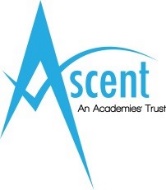 JOB DESCRIPTIONJob Title:			Business Support StaffGrade:			Grade C : PT 3 – 4 Job Location:		Hope Wood AcademyResponsible to:		Head of AcademyPrincipal ResponsibilitiesTo provide business support services to Hope Wood Academy, under the direction of the Head of Academy (HoA) and Academy Office Lead (AOL).Main DutiesUndertaking routine financial tasks, including processing of orders/ invoices/ petty cash as required, using the Trust’s computerised finance systemDealing with information and returns in relation to students and staff, including via the SIMS systemPreparation of documents using a variety of computer software packagesUndertaking telephone and reception duties as required, forwarding messages in a timely mannerUpdating academy websites where necessarySorting incoming and outgoing mail, including emailsContacting parents via a number of communication methods including a texting serviceProviding information to the HoA/AOL/ senior staff as requiredPreparation of reports and returns for external agenciesAssisting in the maintenance of student records Providing administrative support to senior staff, including monthly returnsUndertaking general administrative duties specific to roleBeing aware of the emergency evacuation procedure at each establishment and assisting with evacuation as necessaryAttending and participating in training and development courses as requiredDisplaying courteous and professional behaviour at all timesBeing an effective role model for the standards of behaviour expected of studentsTreating pupils consistently with respect and considerationWorking collaboratively with colleagues as part of a professional teamWorking within Trust policies and procedures Recognising equal opportunities issues as they arise in the academies and responding effectively, following Trust policies and proceduresBuilding and maintaining successful relationships with students, parents/carers and staffOther duties as requested by the Head of Academy and Academy Office Lead commensurate with the gradeThe post holder must act in compliance with data protection principles in respecting the privacy of personal information held by the Trust.The post holder must comply with the principles of the Freedom of Information Act 2000 in relation to the management of Trust records and information.The post holder must carry out their duties with full regard to the Trust’s Equal Opportunities Policy, Code of Conduct, Child Protection Policy and all other Trust Policies.The post holder must comply with the Trust Health and Safety rules and regulations and with Health and Safety legislation.Author: Karen RaineDate: November 2016